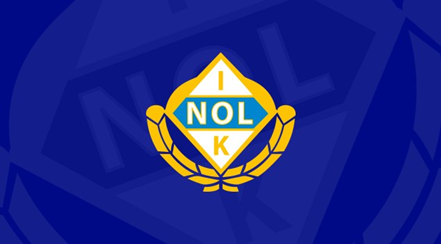 Jag skriver under på det som Nol IK står för som förening, det som finns i policy, hos Dunross och de regler och bestämmelser som klubben har.Jag är införstådd att om jag inte följer det här så har klubben rätt att be mig att lämna den och allt det som tillhör den.Namn:______________________________________________________________

Telefon:_____________________________________________________________

Datum:______________________________________________________________Underskrift:___________________________________________________________